CHUYÊN ĐỀ 9: TẬP HỢP CÁC SỐ NGUYÊNPHẦN I. TÓM TẮT LÝ THUYẾT1. Định nghĩa: + Số nguyên là tập hợp bao gồm các số: Số không, số tự nhiên dương và các số đối của chúng còn gọi là số tự nhiên âm.+ Số nguyên được chia làm hai loại là số nguyên dương và số nguyên âm.* Số nguyên dương là tập hợp các số nguyên lớn hơn (ví dụ: đôi khi còn viết nhưng dấu  thường được bỏ đi). * Số nguyên âm là tập hợp các số nguyên nhỏ hơn ( ví dụ:Tập hợp các số nguyên được kí hiệu là Lưu ý: Số  không phải là số nguyên dương cũng không phải là số nguyên âm. 2. Biểu diễn số nguyên trên trục số:Số nguyên âm có thể được biểu diễn trên tia đối của tia số đó, gọi là trục số. Điểm được gọi là điểm gốc của trục số. Trục số có thể được vẽ theo hướng ngang (nằm) hoặc hướng dọc (đứng).Khi vẽ trục số ngang, chiều từ trái sang phải gọi là chiều dương (thường được đánh dấu bằng mũi tên), chiều từ phải sang trái gọi là chiều âm.Tương tự như vậy, khi vẽ trục số dọc, chiều từ dưới lên trên gọi là chiều dương (cũng được đánh dấu bằng mũi tên), chiều từ trên xuống dưới gọi là chiều âm.Điểm biểu diễn số nguyên trên trục số được gọi là điểm  Như vậy một trục số là một đường thẳng trên đó đã chọn điểm gọi là điểm gốc, thường chọn chiều từ trái sang phải làm chiều dương và một đơn vị độ dài , mỗi số tự nhiên (hay số nguyên dương) được biểu diễn bởi một điểm ở bên phải điểm, mỗi số nguyên âm được biểu diễn bởi một điểm ở bên trái điểm3. Số đối:Hai số đối nhau khi chúng cách đều điểm  và nằm ở hai phía của điểm trên trục số. Để viết số đối của một số nguyên dương, chỉ cần viết dấu trước số đó; và ngược lại với số nguyên âm. *Lưu ý: Số đối của số là 4. So sánh hai số nguyên:Khi biểu diễn trên trục số (nằm ngang), điểm  nằm bên trái điểm thì số nguyên  bé hơn số nguyên  Như vậy:– Mọi số dương đều lớn hơn số – Mọi số âm đều bé hơn số  và mọi số nguyên bé hơn  đều là số âm;– Mỗi số âm đều bé hơn mọi số dương.Lưu ý: Số nguyên  được gọi là số liền sau số nguyên  nếu và không có số nguyên nào nằm giữa  và  Khi đó ta cũng nói số nguyên  là số liền trước của Khi nói  lớn hơn hoặc bằng xảy ra hai trường hợp hoặc  lớn hơn  hoặc  bằng PHẦN II. CÁC DẠNG BÀIDạng 1. Điền kí hiệu thích hợp vào chỗ trống: I. Phương pháp giải: -Dạng điền kí hiệu -Tập hợp số tự nhiên -Tập hợp số nguyên gồm các số nguyên âm, số và số nguyên dương nếu mọi phần tử của A đều thuộc B-Dạng điền Đ (đúng) hoặc chữ S (sai); đánh dấu "x" vào ô đúng hoặc sai.II. Bài toán:Bài 1: Điền kí hiệuvào chỗ trống:Lời giải:Bài 2: Điền chữ Đ (đúng) hoặc chữ S (sai) vào chỗ trống :Lời giải:(Đ);  (Đ);       (Đ);      (Đ); (Đ);     (S);         (S).Bài 3: Đánh dấu “x” vào ô thích hợpLời giải:Câu a đúng vì Câu b sai vì Vậy nên Nếu thì Câu c sai, giả sử nhưng Câu d đúng vì Bài 4. Đánh dấu “X” vào ô thích hợp : Lời giải:Dạng 2. Biểu diễn số nguyên trên trục số	I.Phương pháp giải.II.Bài toán.Bài 1.Trên trục số, mỗi điểm sau cách gốc bao nhiêu đơn vị?a) Điểm 			b) Điểm			c) Điểm			d) Điểm Lời giải Trên trục sốa) Điểm cách gốc  là  đơn vị				b) Điểm cách gốc  là  đơn vịc) Điểm cách gốc  là  đơn vị				d) Điểm cách gốc  là  đơn vịBài 2.Trên trục số, xuất phát từ gốc  ta sẽ đi đến điểm nào nếu:a) Di chuyển  đơn vị theo chiều dương.			b) Di chuyển  đơn vị theo chiều âm.c) Di chuyển  đơn vị theo chiều dương.			d) Di chuyển  đơn vị theo chiều âm.Lời giải Trên trục số, xuất phát từ gốc Di chuyển  đơn vị theo chiều dương ta sẽ đi đến điểm .Di chuyển  đơn vị theo chiều âm ta sẽ đi đến điểm .Di chuyển  đơn vị theo chiều dương ta sẽ đi đến điểm .Di chuyển  đơn vị theo chiều âm ta sẽ đi đến điểm .Bài 3. Vẽ trục số và biểu diễn các số nguyên sau trên trục số: Lời giải Bài 4. Điền số nguyên thích hợp vào trong các ô trống.Lời giải Bài 5. Các điểm trong hình vẽ sau đây biểu diễn những số nào?Lời giải Điểm  biểu diễn số 					Điểm  biểu diễn số Điểm  biểu diễn số 					Điểm  biểu diễn số Bài 6.Vẽ một trục số nằm ngangTìm trên trục số những điểm cách gốc  một khoảng bằng  đơn vị.Chỉ ra hai số nguyên có điểm biểu diễn cách điểm  một khoảng là  đơn vị.Lời giải Trên trục số những điểm cách gốc  một khoảng bằng  đơn vị là điểm và điểm Hai số nguyên có điểm biểu diễn cách điểm  một khoảng là  đơn vị là  và Bài 7.Trên trục số điểm  cách điểm  ba đơn vị theo chiều dương, điểm  cách điểm  ba đơn vị theo chiều âm.Điền vào chỗ trống các câu sau đây:a) Điểm  cách điểm  là …. đơn vị và theo chiều ….b) Điểm  cách điểm  là …. đơn vị và theo chiều ….Lời giảia) Điểm  cách điểm là  đơn vị và theo chiều âm.b) Điểm  cách điểm là  đơn vị và theo chiều dương.Bài 8.Trắc nghiệmCâu 8.1: Điểm gốc trong trục số là điểm nào?A. Điểm     		    B. Điểm      		   C. Điểm      		   D. Điểm Lời giảiTrong trục số: Điểm  được gọi là điểm gốc của trục số.Chọn đáp án A.Câu 8.2: Điểm  cách điểm  bao nhiêu đơn vị?Lời giải    + Điểm  cách điểm  là  đơn vị.    + Điểm  cách điểm  là  đơn vị.Vậy điểm  cách điểm  là  đơn vị.Chọn đáp án B.Câu 8.3: Những điểm cách điểm  ba đơn vị là?Lời giải    + Điểm  cách điểm  là  đơn vị.    + Điểm  cách điểm  là  đơn vị.Vậy điểm  và  cách điểm  là  đơn vị.Chọn đáp án C.Câu 8.4: Chiều từ trái sang phải trong trục số được gọi là?A. Chiều âm        B. Chiều dương        C. Chiều thuận        D. Chiều nghịchLời giảiTrong trục số: Chiều từ trái sang phải trong trục số được gọi là chiều dương (thường được đánh dấu bằng mũi tên). Chọn đáp án B.Dạng 3: So sánh hai hay nhiều số nguyênI. Phương pháp giảiCách 1:Biểu diễn các số nguyên cần so sánh trên trục số;Giá trị các số nguyên tăng dần từ trái sang phải(điểm a nằm bên trái điểm b thì số nguyên a bé hơn số nguyên b)Cách 2: Căn cứ vào các nhận xét sau:Số nguyên dương lớn hơn Số nguyên âm nhỏ hơn Số nguyên dương lớn hơn số nguyên âm;Trong hai số nguyên dương, số nào có giá trị tuyệt đối lớn hơn thì số ấy lớn hơn;Trong hai số nguyên âm, số nào có giá trị tuyệt đối nhỏ hơn thì số ấy lớn hơn.Kiến thức về giá trị tuyệt đối- Giá trị tuyệt đối của một số tự nhiên là chính nó;- Giá trị tuyệt đối của một số nguyên âm là số đối của nó;- Giá trị tuyệt đối của một số nguyên là một số tự nhiên;- Hai số nguyên đối nhau có cùng một giá trị tuyệt đối.II. Bài toán:Bài 1:Điền dấu thích hợp vào chỗ trống: Lời giải:Bài 2: Điền dấu  hoặc vào chỗ trống để được kết quả đúng:a) 			b)c)			d)(Chú ý : có thể có nhiều đáp số).Lời giải:a) 			b) 		c) 			d) Bài 3: Điền dấu thích hợp vào chỗ trống:a) 		b)	c) 	d) Lời giải:a)			b) c) 			d) Bài 4. So sánh các số nguyên sau:a) 	b) 		c) 	d) 	e) 				f) Lời giải:a) vì điểmnằm ở bên trái của điểm nên 			b) vì giá trị tuyệt đối của  nhỏ hơn giá trị tuyệt đối của nên	c) vìlà số nguyên dương,  là số nguyên âm nên d) vì giá trị tuyệt đối của  nhỏ hơn giá trị tuyệt đối của nên e) vì là số nguyên dương, là số nguyên âm nên nên		f)  vì số  lớn hơn số nguyên âm nên Bài 5: Điền dấu  vào chỗ trống:a. 					b. c. Lời giải:Bài 6: So sánh và rút ra nhận xét:a. với 					b. với Lời giải:Bài 7:  So sánh  và a. 	b. Lời giải:a) b) Có Dạng 4: Viết tập hợp số.I.Phương pháp giải.Tên tập hợp được viết bằng chữ cái in hoa như: A, B, C,…Hai cách viết tập hợp sốCách 1: Liệt kê các phần tửVí dụ: Cách 2: Chỉ ra các tính chất đặc trưng.Ví dụ: Chú ý:Các phần tử của một tập hợp được viết trong hai dấu ngoặc nhọn { }, ngăn cách nhau bởi dấu “;” (nếu có phần tử số) hoặc dấu “,” nếu không có phần tử số.Mỗi phần tử được liệt kê một lần, thứ tự liệt kê tùy ý.II.Bài toán.Bài 1. Liệt kê các phần tử của mỗi tập hợp sau.Lời giải Bài 2.Viết các tập hợp sau bằng cách chỉ ra tính chất đặc trưng.Lời giải Bài 3: Cho các tập hợpa) Viết tập hợp  các phần tử thuộc  và không thuộc .b) Viết tập hợp  các phần tử thuộc  và không thuộc .c) Viết tập hợp  các phần tử vừa thuộc  vừa thuộc .d) Viết tập hợp  các phần tử hoặc thuộc  hoặc thuộc .Lời giải:Bài 4: Cho tập hợp a) Hãy chỉ rõ các tập hợp con của  có  phần tử.b) Hãy chỉ rõ các tập hợp con của  có  phần tử.c) Tập hợp có phải là tập hợp con của  không?Lời giải:c) Tập hợp B không phải là tập hợp con của tập hợp bởi vì  nhưng Bài 5: Cho tập hợp. Hỏi tập hợp  có tất cả bao nhiêu tập hợp con?Lời giải:+ Tập hợp con của  không có phần từ nào là + Các tập hợp con của  có một phần tử là:  + Các tập hợp con của  có hai phần tử là: + Tập hợp con của  có  phần tử chính là Vậy tập hợp  có tất cả  tập hợp con.Bài 6: Gọi  là tập hợp các số nguyên âm có  chữ số. Hỏi tập hợp  có bao nhiêu phần tử?Lời giải:Ta có: Tập hợp  có phần tử.Bài 7: Hãy tính số phần tử của các tập hợp sau:a) Tập hợp b) Tập hợp Lời giải:a) Tập hợp  có phần tử.	b) Tập hợp  có phần tử.Bài 8: Cho hai tập hợp a) Viết các tập hợp trên bằng cách liệt kê các phần tử;b) Mỗi tập hợp có bao nhiêu phần tử;c) Dùng kí hiệu  để thực hiên mối quan hệ giữa hai tập hợp đó.Lời giải:b) Tập hợp  có  phần tử. Tập hợp  có  phần tửc) Dạng 5: Sử dụng số nguyên âm trong thực tế.I.Phương pháp giải.Số dương và số âm được dùng để biểu thị các đại lượng đối lập nhau hoặc có hướng ngược nhau.Số âm thường dùng để chỉ:Nhiệt độ dưới Độ cao dưới mực nước biểnSố tiền còn nợSố tiền lỗĐộ cận thịThời gian trước Công Nguyên.......II.Bài toán.Bài 1. Sử dụng số nguyên âm để diễn tả lại ý nghĩa các câu sauĐộ sâu của vịnh Cam Ranh từ  đến  dưới mức nước biển.Nhiệt độ trung bình vào mùa đông ở Hàn Quốc là đến dưới .Với bình dưỡng khí, thợ lặn có thể lặn sâu đến dưới mực nước biển.Độ sâu của đáy vực Ma-ri-an thuộc vùng biển Phi-lip-pin là  mét (sâu nhất thế giới) dưới mực nước biển.Trong năm nay, doanh thu của công ty thua lỗ tỉ đồng.Nhà toán học Archimedes sinh năm trước công nguyên.Ông A nợ ngân hàng triệu đồng.Thế vận hội đầu tiên diễn ra năm trước Công nguyên.Lời giải Độ sâu của vịnh Cam Ranh từ  đến Nhiệt độ trung bình vào mùa đông ở Hàn Quốc là đến Với bình dưỡng khí, thợ lặn có thể lặn sâu đến Độ sâu của đáy vực Ma-ri-an thuộc vùng biển Phi-lip-pin là  mét (sâu nhất thế giới) Trong năm nay, doanh thu của công ty tỉ đồng.Nhà toán học Archimedes sinh năm Ông A bị triệu đồng ở ngân hàng.Năm tổ chức Thế vận hội đầu tiên là năm.Bài 2.Hình 35 minh họa một phần các nhiệt kế (tính theo độ):a) Viết và đọc nhiệt độ ở các nhiệt kế.b) Trong hai nhiệt kế a và b, nhiệt độ nào cao hơn?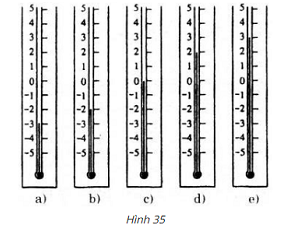 Lời giải a)  Nhiệt kế a chỉ  đọc là âm ba độ  hoặc trừ ba độ .Nhiệt kế b chỉ  đọc là âm hai độ  hoặc trừ hai độ .Nhiệt kế c chỉ đọc là không độ .Nhiệt kế d chỉ đọc là hai độ .Nhiệt kế e chỉ  đọc là ba độ .b) Trong hai nhiệt kế a và b thì nhiệt độ của nhiệt kế b cao hơn nhiệt độ của nhiệt kế a ( vì ).Bài 2. Nêu ý nghĩa của mỗi câu sau:Cá voi xanh có thể lặn được Tàu ngầm có thể lặn được Công ty năm nay bị tỉ đồngNhiệt độ mùa đông ở Miền bắc Việt Nam có năm tới Lời giải Cá voi xanh có thể lặn sâu  so với mực nước biển.Tàu ngầm có thể lặn sâu  so với mực nước biển.Công ty năm nay bị thua lỗ tỉ đồngNhiệt độ mùa đông ở Miền bắc Việt Nam có năm xuống tới dưới HẾTCâuĐúngSaia) Nếu thì b) Nếu thì c) Nếu thì d) Nếu  thì CâuĐúngSaia) Nếu thì xb) Nếu thì xc) Nếu thì xd) Nếu  thì xKhẳng địnhĐúng Saia) Tích của hai số nguyên âm là một số nguyên dương b) Tổng của hai số nguyên âm là một số nguyên dương c) Tích của hai số nguyên dương là một số nguyên dươngd) Sốlà số nguyên dương nhỏ nhất.Khẳng địnhĐúng Saia) Tích của hai số nguyên âm là một số nguyên dương xb) Tổng của hai số nguyên âm là một số nguyên dương xc) Tích của hai số nguyên dương là một số nguyên dươngxd) Sốlà số nguyên dương nhỏ nhất.xTrục số là hình biểu diễn gồm một đường thẳng nằm ngang hoặc thẳng đứng, một đầu gắn với mũi tên(biểu thị chiều dương) được chia thành các khoảng bằng nhau(được gọi là đơn vị) và ghi kèm các số tương ứng.Điểm (biểu diễn số) được gọi là điểm gốc của trục số(thường đặt tên là). Điểm biểu diễn số a trên trục số gọi là điểm.Với trục số nằm ngang: Chiều từ trái sang phải là chiều dương, với hai điểm trên trục số, nếu điểm nằm trước điểm thì nhỏ hơn.Với trục số thẳng đứng: Chiều từ dưới lên trên là chiều dương, với hai điểm trên trục số, nếu điểm nằm trước điểm thì nhỏ hơn.a. Ta có: b.  Ta có: c. Ta có: a.  với Có: b.  với Có: 